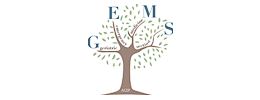 GEMS November 15, 2021 Meeting Minutes Participants: Kevin Biese, MD, MAT, FACEP; Chris Carpenter, MD, FACEP; Danya Khoujah, MBBS, MEHP; Frank Friedman, MD, FACEP; Katren Tyler, MD, FACEP; Kyle Burton, MD; Rachel Skains, MD; Lauren Southerland, MD, FACEP; Luna Ragsdale, MD, FACEP; Maura Kennedy, MD; Shan Liu, MD, FACEP; Phil Magidson, MD; Ari Friedman, MD; Saket Saxena, MD; Nicole Tidwell; Amber HartmanACEP21 GEMS Meeting Brief RecapPre-conference went well. Need to promote the Preconference lecturesSummarizing or taking snippetsLook at tweets (how do we do this?) for educational bitsPost videos on the GEMS and GEDA websiteBoxing match for GEMs meeting was great2. Education committee:Submitted two years ago-- did not respond to our proposalApplication due date not published on website. Danya applied for educational committee but not accepted due to timing.1. consider having a workgroup to strategize how to become involved in education committee either as member or subject matter expert 	2. Danya to email her application to Jonathan Davis3. workgroup for planning on where Geriatric ED is going (Gillian, Mark R. or Tony, Kevin)New Section Leadership PositionsHaley Vertelney, MD- Resident Rachel Skains, MD- Fellow Educational Considerations Submitted for ACEP22 Christina- didactic on geriatric EDs and a geriatric trauma talkDanya- Delirium and DC planning proposals both submitted Maura- B52 talk, develop a talk entitled "New things for old folks - Critical literature in Geri EM"Katren- How to Start, When to Stop: Airway Management and Resuscitation Considerations in the Older Adult, First, Do No Harm: Balancing Pain Management in Older Adults, When What You Don't Know Can Kill Them: Abdominal Pain in the Older AdultConsideration for GEMS						 Newsletter ideas? Highlight programs and videos submitted for 4M pre-conference?4M videos – host on website and invite opportunities for more (Luna to reach out to GEDA sites?) – two-minute videosEmail Luna with interest: luna.ragsdale@duke.eduRachel, Phil, Katren, DanyaPre-edited movies (couple hours total)Post on GEDA and GEMS sitesSolicit more sites?Video version of newsletterAbility to highlight more than level 1 site(s)Newsletter ideas?Highlight innovative QIsOutlines for pathways availableObligated to have two newslettersMore webinars? March?Q2 month webinarsDidacticAnd then share the QICME opportunitiesTopicsWhat did I learn as a result of accreditation…If I were to do it again…GED sites share pitfalls and problems with GED implementationShare education for nurses and/or faculty/providersPandemic set back and returning to normal with different resources?Minimum requirements for each suggested pathway?GEDC/GEMs/AGEM webinar (collaboration?)Using GEDC webinar for newsletter itemsReach out to GEDCLauren S to reach out to ACEP GEMs awards to honor innovation – ACEP GEM innovation awards for community sites? Committee to review?Different categories?Those who are under resourced (rural, safety nets)Tap into rural section, GEDA board with expert – David LarsonChris Carpenter happy to be liaison with rural section (meets once a year)Subcommittee meeting next month at breakout in December Email with interest to Maura: MKENNEDY8@partners.orgACEP Quality and Patient Safety Section Proposed measure: proportion of adults 65 and older discharged from the ED with a rx for a benzodiazepineLauren will post asking for edits by next weekJAGs article - Prevalence of Benzodiazepine and Benzodiazepine‐Receptor Agonist Use in a Geriatric Emergency Department Population - Minns - 2019 - Journal of the American Geriatrics Society - Wiley Online LibraryGED RDW to track ED discharge rx and discharge diagnosis (over 20 sites)What does success look like?Tried at CEDR firstBecomes a CMS measurePenalties to those who don’t and rewards to those who doWhat are the different ACEP committees where GEMs can integrate more?List of sections https://www.acep.org/how-we-serve/sections/List of committees: https://www.acep.org/how-we-serve/committee/Consider being our geriatric liaison to other committees RuralTelemedicineDiversity and InclusionQuality and Patient SafetyEducationWhat are different committees that actually turn out recommendations?Referendum to council?  Boarding in the ED for SNF placement (did not discuss)ACEP NOW – 1 to 2 articles published in this journal? (did not discuss)Translating GEM research at academic centers to rural community sites without resources  (see above innovations)